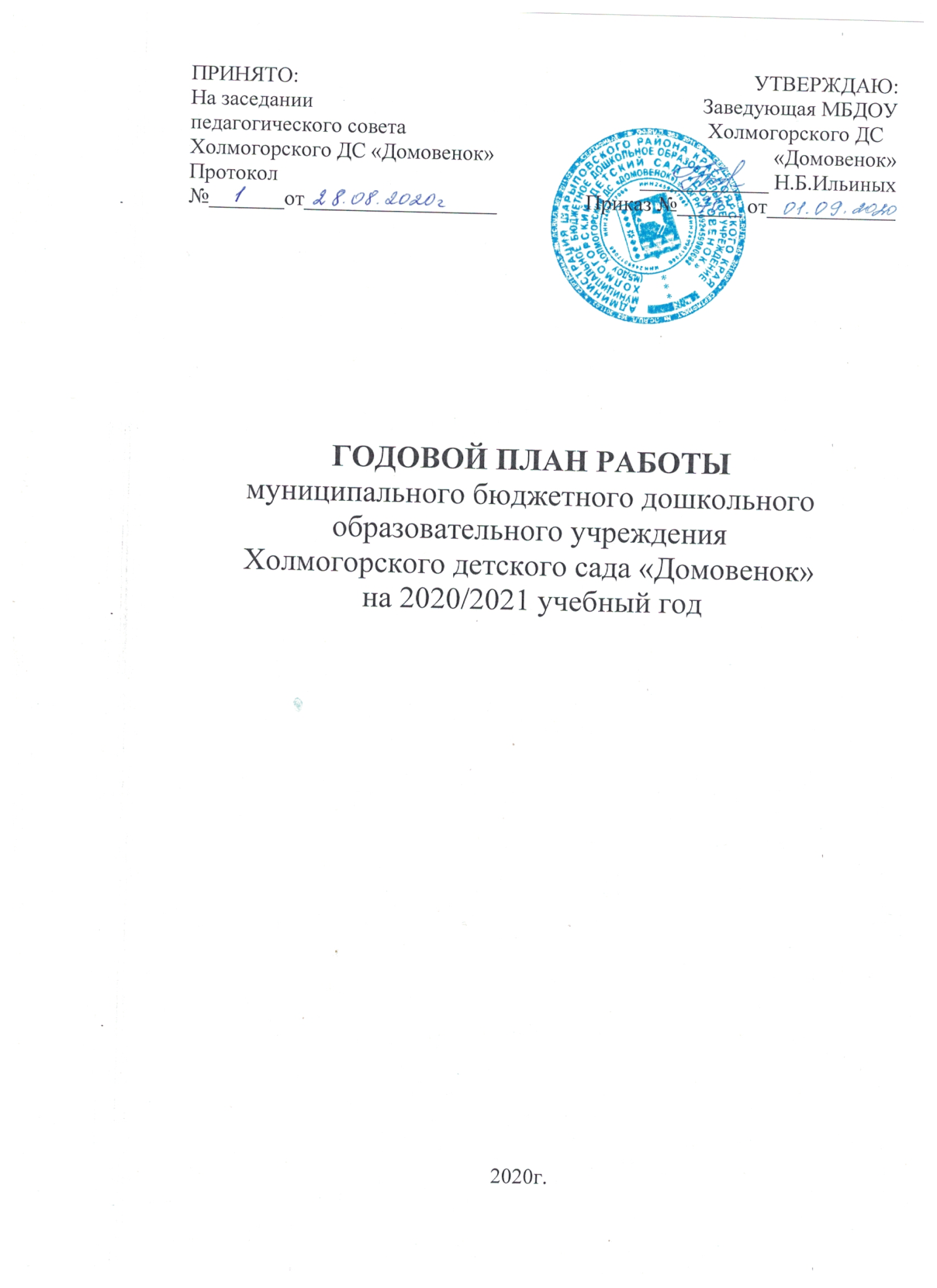 ГОДОВОЙ ПЛАН РАБОТЫмуниципального бюджетного дошкольного образовательного учреждения Холмогорского детского сада «Домовенок» на 2020/2021 учебный год2020г.Пояснительная запискаГодовой план МБДОУ Холмогорского детского сада «Домовенок» (далее ДОУ),  является нормативным документом, регламентирующим организацию образовательного процесса в образовательном учреждении с учетом специфики ДОУ, учебно-методического, кадрового и материально-технического оснащения. Нормативной базой для составления годового плана ДОУ  являются:● Закон Российской Федерации от 29.12.2012г. № 273 - ФЗ «Об образовании Российской Федерации»;●Санитарно-эпидемиологические правила и нормативы СанПиН 2.4.1.3049-13 «Санитарно-эпидемиологические требования к устройству, содержанию и организации режима работы в дошкольных образовательных организациях» (от 15.05.2013 г. № 26);●Инновационная программа дошкольного образования «От рождения до школы». / Под ред. Н. Е. Вераксы, Т. С. Комаровой, Э. М. Дорофеевой. 2019г.●Устав МБДОУ Холмогорского детского сада «Домовенок»;●Образовательная программа МБДОУ Холмогорского детского сада «Домовенок»;●Приказ Минобрнауки России от 17.10.2013 года №1155 «Об утверждении федерального государственного образовательного стандарта дошкольного образования»;●Приказ Минобрнауки России от 30.08.2013 года № 1014 «Об утверждении Порядка организации и осуществления образовательной деятельности по основным образовательным программам дошкольного образования».Краткая информационная справка о дошкольном образовательном учрежденииОсновные цели и задачи ДОУ на 2020 – 2021 учебный годНа основании выводов и результатов анализа деятельности учреждения за прошлый год определены цели и задачи учреждения на 2020 – 2021 учебный год:Цель: создание образовательного пространства, направленного на повышение качества дошкольного образования для формирования общей культуры личности детей, развитие их социальных, нравственных, эстетических, интеллектуальных, физических качеств, инициативности и самостоятельности, в соответствии с требованиями современной образовательной политики, социальными запросами и потребностями личности ребенка и с учетом социального заказа родителей.  ОСНОВНЫЕ  ЗАДАЧИ  РАБОТЫ на 2020-2021 учебный год:1.Создание условий для успешного развития и воспитания детей раннего возраста в ДОУ.2.Организация ранней профориентации, направленной на развитие у детей дошкольного возраста позитивных установок и уважительного отношения к разным видам рабочих профессий.3.Совершенствовать работу по нравственно - патриотическому воспитанию детей через приобщение к истории и культуре родного края.4.Совершенствовать формы и методы коррекционно-развивающей работы  по формированию речи у дошкольников для готовности детей к успешному обучению в школе.Ожидаемые конечные результатыУправление ДОУУправление учреждением осуществляется на принципах демократичности, открытости, приоритета общечеловеческих ценностей, охраны жизни и здоровья человека, свободного развития личности, строится на принципах единоначалия и самоуправления. Формами самоуправления являются:Управляющий СоветПедагогический совет УчрежденияОбщее собрание трудового коллектива.Стратегическое управление осуществляет руководитель детского сада -заведующая.Условия реализации образовательной деятельности ДОУПрограммное обеспечение МБДОУ Холмогорского ДС «Домовенок»«Основная общая образовательная программа дошкольного образования».АООП для детей с тяжелыми нарушениями речи с 5-7 лет.АООП для детей с задержкой психического развития.АООП для дошкольников с нарушениями опорно-двигательного аппарата.Парциальная образовательная программа для детей дошкольного возраста «Мир Без Опасности». Лыкова И.А.Издательский дом «Цветной мир», 2019г.«Программа экологического воспитания дошкольников» под ред. Николаевой С.Н.Новая школа, 1993г.«Программа развития речи детей дошкольного возраста в детском саду». Ушакова О.С.Сфера, 2006г.Программа «Цветные ладошки». Цветной мир,2014г.Программа «Музыкальные шедевры». Радынова О.П.Издательство «Гном и Д», 2000.Парциальная программа О.Л.Князевой «Приобщение детей к русской национальной культуре», 2013г.Совещания (планерки) при заведующей  Заседания общего собрания трудового коллектива  Заседания Педагогического советаОткрытые мероприятия  Консультации, семинары, мастер – классы  для педагогических работниковСеминары, презентации, мастер-классыКонкурсы педагогического мастерстваСмотры-конкурсыВОСПИТАТЕЛЬНАЯ И ОБРАЗОВАТЕЛЬНАЯ ДЕЯТЕЛЬНОСТЬ  Праздники и развлечения  Выставки и конкурсыРабота с семьями воспитанниковРодительские собранияГрупповые родительские собранияМероприятия по организации работы ПМПк  Мероприятия по работе с неблагополучными семьямиПреемственность ДОУ со школойКонтроль и оценка деятельности     График аттестации педагогов на 2020 – 2021 учебный год    Повышение квалификации педагогических работниковРасстановка педагогических кадров на 2020 - 2021 учебный годКурсовая подготовка на 2020 - 2021 учебный годЗаявка на программы развития профессионального мастерства на базе ЦННПМНаполняемость групп МБДОУ Холмогорского ДС «Домовенок»УТВЕРЖДАЮ:И.о.заведующей МБДОУ                              Холмогорского ДС           «Домовенок»  ____________ Н.Б.Ильиных      Приказ №______ от____________  Общие сведенияОбщие сведенияПолное наименование образовательного учрежденияМуниципальное бюджетное дошкольное образовательное учреждение Холмогорский детский сад «Домовенок»Сокращенное наименованиеМБДОУ Холмогорский ДС «Домовенок»ЗаведующийИльиных Наталья БорисовнаЮридический/фактический адрес662327, Красноярский край Шарыповский районс.Холмогорское мкр.Энергетик, мкр.7Контактная информация:Контактная информация:Телефон/факс8-39-153-39-9-31Электронный адресmbdou.kholmogorskiy14@mail.ruУчредитель:Муниципальное казенное учреждение “Управление образования Шарыповского района”.Адрес учредителя662314, Красноярский край, г. Шарыпово, ул. Горького, 17а, телефон/факс: 8(39153)21-5-79ruoashr@gmail.сomУровень и направленность реализуемых программПрограммы дошкольного образования всоответствии с ФГОС ДО.Количество, специфика возрастных групп6 дошкольных групп (с 2 до 7 лет)Режим работыС 7.00 до 19.00, пятидневная рабочаянеделяВыходные: суббота, воскресенье ипраздничные дниКадровое обеспечениеКадровое обеспечениеОбщее количество сотрудников31 человекаИз них количество педагогических работников13Типовой штат Типовой штат старший воспитатель1 чел./совмещениемузыкальный руководитель1 чел.Воспитатели11 чел.Инструктор по физической культуре1 чел./совмещениеУчитель-логопед1 чел.Учитель- дефектолог1 чел./совмещениеПедагог-психолог1 чел./совмещениеКвалификация педагогических работниковКвалификация педагогических работниковВысшая квалификационная категория3 чел.Первая квалификационная категория6 чел.Соответствие занимаемой должности1 чел.Без категории3 чел.Педагогическое образованиеПедагогическое образованиеВысшее5 чел.Среднее специальное8 чел.Высшее непедагогическое-Среднее специальное непедагогическое-Педагогический стажПедагогический стажДо 5 лет4От 5 до 103От 10 до 205От 20 и выше1Социальное партнёрствоСоциальное партнёрствоРайонное управление образования Шарыповского районаНормативно-правовое сопровождение Предоставление отчётности Контрольно-аналитическая деятельность Инновационная деятельность Участие в совещаниях, конференциях Аттестация педагогических кадровОГИБДД МО МВД России ШарыповскийПрофилактика детского дорожного травматизма на дорогах города и района Пропаганда соблюдения правил дорожного движения детьми и их родителями (законными представителями)Отдел надзорной деятельности и профилактической работы по г.Шарыпово, Шарыповскому и Ужурскому районамПрофилактика пожарной безопасности Пропаганда соблюдения правил пожарной безопасности детьми и их родителями (законными представителями)Территориальный отдел Управления Роспотребнадзора по красноярскому краю г.ШарыповоПроизводственный контрольКГБУЗ «Шарыповская районная больница»Диспансеризация детей МБОУ ДОД ШР ДЮЦ №35Реализация преемственности образовательных программ дошкольного  и дополнительного образования. Организация культурно-массовых мероприятий. Участие в фестивалях, конкурсах, акциях Выявление одарённых детейХолмогорское ДК  Шарыповский районОрганизация культурно-массовыхмероприятийКраевое государственное автономное учреждение дополнительного профессионального образования «Красноярский краевой институт повышения квалификации и профессиональной переподготовки работников образования»Научно-методическое сопровождениеПовышение квалификациипедагогических и руководящихработников ТПМПК Шарыповского районаСвоевременное выявления детей с особенностями в физическом и (или) психическом развитии и (или) отклонениями в поведении, проведения их комплексного психолого-медико-педагогического обследования (далее обследование) и подготовки по результатам обследования рекомендаций по оказанию им психолого-медико-педагогической помощи и организации их обучения и воспитания, а также подтверждения, уточнения или изменения ранее данных рекомендаций. Дошкольные учреждения Шарыповского районаОбмен опытомОсновные ожидаемые результаты Индикаторы для оценки достижения ожидаемых результатовПоложительная динамикасостояния здоровья воспитанников,создание здоровьесберегающейсреды1. Снижение уровня заболеваемости.2. Повышение посещаемости ДОУ.3.Повышение активности родителей по вовлечению их вздоровьесберегающую деятельность.Повышение качества дошкольногообразованияСоздание качественных организационно-педагогических условий для реализации ФГОС ДО, для проведения образовательного процесса (психолого- педагогических, кадровых, требований к развивающей предметно- пространственной среде).Возрастные достижения ребенкаПозитивная динамика развития личностных качеств, целевых ориентиров, стабильность показателей физического развития, установленная в ходе педагогического мониторинга.Повышение профессиональнойкомпетентности педагогическихработников1. Увеличение числа педагогов, аттестованных на квалификационные категории. 2. Увеличение числа педагогов, активно включающихся в проектную деятельность. 3. Увеличение количества педагогов, принимающих участие в методических мероприятиях разного уровня (семинарах, конференциях, мастер- классах, открытой деятельности с детьми и др.). 4. Освоение педагогами современных технологий, ИКТ, системно-деятельностного подхода. 5. Увеличение числа педагогов, принимающих участие в профессиональных конкурсах.Высокая активность педагогов виспользовании проектнойдеятельности с детьми1. Увеличение доли педагогов, активно использующих проектные технологии и технологии деятельностного типа в работе с детьми. 2. Ежегодное проведение в МБДОУ конкурсов, направленных на выявление и поддержку одаренных и перспективных детей. 3. Обобщение актуального педагогического опыта.Трансляция результатовинновационной деятельностипедагогического коллектива вмуниципальной, региональной ифедеральной системах образования1. Проведение на базе детского сада методических мероприятий для педагогов других образовательных учреждений. 2. Обеспечение участия ДОУ в проектах различного уровня.Повышение компетентностиродителей (законныхпредставителей) в установлениипартнерских отношений;Увеличение активности родителей, участвующих в жизнедеятельности детского сада.№п/пДатаСодержаниеОтветственный101.09.202007.09.202014.09.202021.09.202028.09.20201.Перспективы на новый учебный год.2. Итоги комплектования групп на 2020/2021 уч.г.(временный вариант)3. О результатах контроля за организацией питания детей.4. О создании травмо-безопасных условий в ДОУ.5. Об охране жизни и здоровья детей.6. Профилактика ДТП.7. Проведение общего собрания родителей8. Разное.Заведующая Ильиных Н.Б.205.10.202012.10.202019.10.202026.10.20201. О заболеваемости и посещаемости.2. О результативности контрольной деятельности.3. Соблюдение	требований ОТ, ТБ и ПБ.4. Организация питания.5. О подготовке к зимнему отопительному сезону.6. Об организации дежурства в праздничные дни.7. Об обследовании детей на гельминтозы и протозоозы.8. Профилактика гриппа. Вакцинация против гриппа работников и воспитанников.Заведующая Ильиных Н.Б.316.11.202023.11.20201.Об организации работы по профилактике ОРВИ, гриппа, короновируса2.О результатах контроля за обеспечением электробезопасности.3. Об организации питания. Организация поставки пищевых продуктов4. Обсуждение сценария, оформления к юбилею детского садаЗаведующая Ильиных Н.Б.414.12.202021.12.202028.12.20201. Утверждение графика утренников.4.Рассмотрение и согласование графика отпусков работников на 2020 г.5. Утверждение графика дежурства на выходные и праздничные дни.6. Подготовка документации к заключению договоров на новый календарный год.7. Разное.Заведующая Ильиных Н.Б.511.01.202118.01.202125.01.20211.Об организации закаливающих и профилактических мероприятий.2. Состояние и результативность контрольной деятельности в ДОУ.3. Организация питания.4. О создании травмо-безопасных условий в детском саду и на участках.5.О результатах контроля за организацией питания детей.6. Об организации работы по уборке территории от снега.Заведующая Ильиных Н.Б.601.02.20218.02.202115.02.202122.02.20211. О выполнении инструкций по охране жизни и здоровья детей.2. О заболеваемости и посещаемости детей.3. Об участии родителей в утренниках, посвященных Дню защитника Отечества.4.Принятие мер безопасности при проведении мероприятий, посвященных 23 февраля.4. Разное.Заведующая Ильиных Н.Б.701.03.202115.03.202122.03.202129.03.20211. О соблюдении внутреннего распорядка. 2. Об участии родителей в утренниках, посвященных Международному женскому дню 8 марта.3.О результатах контроля по обеспечению режима безопасности и предупреждению возможных террористических актов.4. Разное.Заведующая Ильиных Н.Б.805.04.202112.04.202119.04.202126.04.20211.Об организации месячника поблагоустройству территории.2.О результатах контроля за обеспечением пожарной безопасности.3.О результатах контроля за выполнением культурно-гигиенических навыков.4. Разное.Заведующая Ильиных Н.Б.917.05.202124.05.202131.05.20211.О результатах контроля за сохранностью овощей и хранением продуктов в ДОУ.2. О результатах выполнения требований СанПиН в детском саду.3. Выполнение инструкций по охране жизни и здоровья детей.4. Об итогах работы по созданию предметно-развивающей среды на участках.5. О подготовке к летнему оздоровительному периоду.6. Разное.Заведующая Ильиных Н.Б.1007.06.202114.06.202121.06.202128.06.20211. О результатах контроля за организацией совместной деятельности педагога с детьми.2. О наличии выносного материала.3. Выполнение инструкций по охране жизни и здоровья детей.4.Об организации ремонтных работ. 5. Организация питания в летний период.6. Разное.Заведующая Ильиных Н.Б.1105.07.202012.07.202019.07.202026.07.20201. Об организации и выполнении питьевого режима.2. Об итогах работы по организации питания.3. О созданииусловий в детском саду и на участках.4. Разное.Заведующая Ильиных Н.Б.1202.08.20209.08.202016.08.202023.08.202030.08.20201. О создании травмо-безопасных условий в детском саду.2. Собрание трудового коллектива «Подведение итогов работы по организации и проведению летнего отдыха воспитанников».3. Разное.Заведующая Ильиных Н.Б.№СрокиВопросы, рассматриваемы на собранииОтветственный1сентябрьО результатах готовности МБДОУ к новому учебному году. О правилах внутреннего трудового распорядка. Ознакомление с планом учредительного контроля за деятельностью дошкольного учрежденияЗаведующая,старший воспитатель, завхоз2январьОб организации работы по охране жизни и здоровья детей в МБДОУ. Об усилении мер по предупреждению ОРВИ. Об усилении бдительности при угрозе ЧС. О графике отпусков.Заведующая,старший воспитатель,завхоз, мед. работник3майОб организации летнего оздоровительного сезона. Об организации ремонтных работ в МБДОУ.Заведующая,старший воспитатель, завхоз№п/пДатаТема, содержаниеОтветственный131.08.2020Установочный «Организация воспитательно-образовательного процесса и создание условий для работы с детьми в 2020/ 2021 учебном году».Цель: познакомить педагогов с планом, основными задачами.Подготовка к Педсовету1.Корректировка тематического и перспективного планирования по возрастным группам.2. Подбор методической литературы.3.Обновление групп игровым оборудованием, пособиями, учебным материалом.4. Подготовка и оформление документации в группах5.Смотр «Готовность возрастных групп и помещений к новому учебному году».6. Подготовка информации об итогах летней оздоровительной работы с детьми.План проведения Педсовета1. Выполнение решений предыдущего педагогического совета.2. Анализ готовности ДОУ к новому учебному году.3. Утверждение расписания ООД.4. Утверждение перспективного планирования педагогов.5. Аттестация педагогов в новом учебном году.6. Принятие решений педагогического совета.Заведующая Старший воспитатель Воспитатели группСпециалисты2Январь Тематический: «Роль ранней профориентации в успешной социализации детей дошкольного возраста»Цель: Организация ранней профориентацию, направленной на развитие у детей дошкольного возраста позитивных установок и уважительного отношения к разным видам рабочих профессийПодготовка к Педсовету:1.Консультация «Профессиональная ориентация дошкольников средствами технологии проектной деятельности». 2.Тематическая  проверка «Профориентационная развивающая предметная среда детского сада ». 3. Открытый просмотр мероприятий по тематической проверке «Дошкольник в мире профессий» .4.Родительские собрания в форме «Родительский клуб» по теме: «Ранняя профориентация».План проведения Педсовета:1. Анализ выполнения решений предыдущего Педсовета.2.О результатах тематической проверки «Профориентационная развивающая предметная среда детского сада ». 3.Мастер-класс «Сюжетно-ролевая игра как средство постижения мира профессий в младшем дошкольном возрасте » Заведующая Старший воспитатель Воспитатели группСпециалисты3МартТематический: «Нравственно-патриотическое воспитание дошкольников» ». Цель: Обновить содержание и формы работы по нравственно-патриотическому воспитанию, учитывая возможности взаимодействия педагогов, детей и родителей.Подготовка к Педсовету1. Анкетирование педагогов по теме педагогического совета.2. Тематический	контроль ««Организация работы по нравственно - патриотическому воспитанию детей дошкольного возраста ».3.Консультация для воспитателей «Воспитание любви к родному краю»4.Смотр центров по нравственно-патриотическому воспитанию 5.Анкетирование воспитателей и родителей на тему: «Нравственно - патриотическое воспитание дошкольников»6.Тематический контроль «Нравственно-патриотическое воспитание дошкольников»План проведения Педсовета:1. О	выполнении	решений предыдущего педагогического совета.2.  Патриотическое воспитание и формирование исторического сознания у дошкольников через активное взаимодействие педагогов и родителей.3. «Семейное воспитание – первая ступень патриотического воспитания»4. Результаты смотра уголков патриотического воспитанияЗаведующая Старший воспитатель Воспитатели группСпециалисты4МайИтоговый: «Итоги воспитательно-образовательной работы за 2020/2021 учебный год. Перспективы работы коллектива МБДОУ на следующий учебный год». Цель: подведение итогов воспитательно-образовательной работы в группах и дошкольном учреждении за 2020/2021 учебный год. Определение перспективы работы на следующий учебный год.Подготовка к Педсовету1. Просмотр итоговых занятий по группам.2. Мониторинг освоения ОП во всех возрастных группах.3. Составление плана работы на летний оздоровительный период.4. Подготовка анализа заболеваемости, оздоровительной работы за год.5. Диагностика детей подготовительной к школе группы «Развитие предпосылок готовности к обучению».6. Анализ выполнения годового плана, проект решения педагогического совета.7. Составление отчетов по итогам воспитательно-образовательной работы воспитателей в группах.8. Консультация «Особенности планирования и организации работы с детьми летом».9. Открытый просмотр итоговых ОД10. Итоговые родительские собрания.11. Социологическое исследование по удовлетворенности родителей образовательных услуг. План проведения Педсовета1. О выполнении предыдущего Педсовета.2. Итоги работы педагогического коллектива за 2019/2020 учебный год.3. Проблемно-ориентированный анализ работы ДОО.4. Отчет узкихспециалистов о выполнении годовых планов.5. Анализвоспитательно-образовательной работы в каждой возрастной группе.6. Готовность детей подготовительной группы к школе, к обучению в школе.7. Анализ социологического исследования по изучению удовлетворенности родителей качеством образовательных услуг.8. Утверждение плана работы на летний оздоровительный период.9. Определение перспектив работы дошкольного учреждения на следующий учебный год.10. Проект решения Педагогического совета.Заведующая Старший воспитатель Воспитатели группСпециалистыСрокиТемаОтветственный16-20ноябряОткрытый просмотр мероприятий  ст. воспитатель,воспитатели всех возрастных групп15-19 мартаОткрытый просмотр деятельности педагогов  ст. воспитатель,воспитатели всех возрастных групп18-22 маяОткрытый просмотр итоговых мероприятийст. воспитатель,воспитатели всех возрастных группТема Срок Ответственный Консультация «План и тема по самообразованию»Август Старший воспитательКонсультация  «Содержание Портфолио личных достижений воспитанников ДОУ»СентябрьСтарший воспитательКонсультация «О прогулке без конспекта»ОктябрьСтарший воспитательКонсультация «Говорящие стены в детском саду»Ноябрь Старший воспитательКонсультация «Методические рекомендации по развитию речи в детском саду» Декабрь Учитель-логопедКонсультация «Финансовая грамотность для дошкольников»Январь Старший воспитатель Консультация «Привитие культурно – гигиенических навыков через игруФевральВоспитатели младших группСтанкевич.А.В.Графкина В.А.Консультация «Речь воспитателя, как пример подражания детям»Март  Учитель-логопедКонсультация «ИКТ как инструмент современного педагога ДОУ»АпрельВоспитатель Сивова М.К.«Проектная технология в условиях детского сада. Алгоритм реализации проектной технологии»МайСтарший воспитатель«Система работы с семьей. Формы и способы взаимодействия»Июнь Старший воспитательТемаСрокОтветственныйСеминар «Адаптация в детском саду»Август Старший воспитательСеминар «Инновации в программе «От рождения до школы» под редакцией Н.Е. ВераксыСентябрь Старший воспитательМастер-класс «Организация малоподвижных игр и игровых упражнений с детьми от 3до 7лет »Октябрь Инструктор по физической культуре Семинар «Принципы организации развивающей предметно-пространственной среды, нацеленной на самостоятельные детские активности и возможность найти каждому ребенку занятия по интересам»  Ноябрь Старший воспитательПрезентация опыта работы «Сотрудничество воспитателя и музыкального руководителя в решении задач музыкального воспитания в ДОУ».Декабрь музыкальный руководительСеминар-практикум «Новые образовательные технологии: пространство детской реализации, образовательное событие, утренний и вечерний круг, развивающий диалог»Март Старший воспитательСеминар «Новый формат праздников с опорой на детскую инициативу»Апрель Музыкальный руководитель№ н\п      Дата                          ТемаОтветственный1в течение года по плану МКУ УО ШРПедагог-годаСтарший воспитатель2в течение года по плану МКУ УО ШРДистанционные конкурсы педагогического мастерстваСтарший воспитатель3в течение года по плану МКУ УО ШРКонкурсы на получение денежного поощрения ГрантСтарший воспитатель№ н\п      Дата                          ТемаОтветственный1Сентябрь «Группа, где хорошо детям»-смотр группСтарший воспитатель2Октябрь «Золотая осень» - осеннее оформление группы Старший воспитатель324.11.2020«Мы нужны друг другу» - фотогалерея, посвященная дню матери Старший воспитатель4Декабрь «Мультгерои на новогодней елке» - конкурс игрушек на елку Старший воспитатель5Февраль «Защитники Отечества» - поздравления к 23 февраляСтарший воспитатель6Март «Весенний день» - смотр весеннего оформления в группахСтарший воспитатель7Апрель «Космические просторы» - смотр тематического центра в группах старшего возрастаСтарший воспитатель8Май «Мы этой памяти верны» - смотр центра патриотического воспитания в группахСтарший воспитательНаименование документаСрок Ответственный Календарь образовательных событий на 2020 г/2021г. МИНПРОСВЕЩЕНИЯ РОССИИВ течение года Старший воспитательВоспитателиУзкие специалистыПлан мероприятий по проекту «Лаборатория профессий. Дошкольник» В течение годаСтарший воспитательВоспитателиУзкие специалистыПлан патриотического воспитанияВ течение годаСтарший воспитательВоспитателиПлан летней оздоровительной работыВ течение годаСтарший воспитательВоспитателиУзкие специалистыПраздники, развлечения, музыкальные театрализованные представления для детей среднего,старшего дошкольного возрастаПраздники, развлечения, музыкальные театрализованные представления для детей среднего,старшего дошкольного возрастаПраздники, развлечения, музыкальные театрализованные представления для детей среднего,старшего дошкольного возрастаМузыкальноеразвлечение: «День знаний» Торжественное мероприятие «День солидарности в борьбе с терроризмом» Конкурсная программа, посвященная празднованию Дня пожилого человекаМузыкальный праздник: «Осень в гости к нам пришла»   Концертная программа: «Мамочка, родная, я тебя люблю!»  «Новогодние утренники»  «Прощание с елочкой»  Музыкальный утренник: «Женский день – 8 марта отмечает вся страна!»  Музыкальное развлечение в честь Всероссийской недели музыки для детей и юношества  Музыкальное развлечение: «День смеха»  Концертная программа, посвящённая «Дню победы!»  Музыкальный бал для подготовительной группы «До свидания, детский сад!»сентябрьсентябрьоктябрьоктябрьноябрьдекабрьянварьмартмартапрельмаймайМузыкальный руководительПраздники, развлечения, театрализованные представления   для детей младшего дошкольного возрастаПраздники, развлечения, театрализованные представления   для детей младшего дошкольного возрастаПраздники, развлечения, театрализованные представления   для детей младшего дошкольного возрастаМузыкальное развлечение «Здравствуй детский сад!»  Музыкальный праздник «Осень в гости к нам пришла».  Музыкальное развлечение: «Мамочку свою очень я люблю» Новогодний утренник  Музыкальное развлечение «Прощание с елочкой»  Кукольный театр: «Заюшкина избушка»  Музыкальное развлечение:  «Маму поздравляют малыши»  Музыкальное развлечение:  «День смеха!» Концертная программа, посвящённая «Дню победы!»           СентябрьОктябрьНоябрьДекабрьЯнварьФевральМартАпрельМайМузыкальный руководительСпортивные праздники и развлечения   Спортивные праздники и развлечения   Спортивные праздники и развлечения   Туристический походВеселые стартыНародные подвижные игрыСпортивный праздник посвященный 23 февраляПутешествия в Спортландиюсентябрьоктябрьноябрьфевраль апрельИнструктор по физической культуреПознавательные развлечения  по ПДД и пожарной безопасностиПознавательные развлечения  по ПДД и пожарной безопасностиПознавательные развлечения  по ПДД и пожарной безопасностиТеатрализованное представление для детей по ПДД «Колобок и дорожные знаки»     Практическое занятие по пожарной безопасности  Викторина по ПДД для старших дошкольников «Вопросы инспектора Мигалочкина»  Тематический досуг «Добрый и злой огонь» Развлечение: «Путешествие в страну дорожных знаков» (младший дошкольный возраст)  Познавательное развлечение «Юные пожарники» Развлечение (в рамках профилактического мероприятия по ПДД «Внимание дети») для всех возрастных групп. СентябрьОктябрьНоябрьДекабрьЯнварьФевральМарт  АпрельМай Старший воспитательВоспитателиИнструктор по физической культуреМузыкальный руководительМероприятия в  мини-музее «Горница-узорница»  Мероприятия в  мини-музее «Горница-узорница»  Мероприятия в  мини-музее «Горница-узорница»  Мероприятия в  мини-музее «Горница-узорница»   «В гостях у хозяюшки» «Скоро девочки Покров»«Печь – как мать родная»«Мир старинных вещей»«Как ходила коляда» «Хозяйкины помощник»«Волшебная прялица»«От лучинки до электричества»«Как рубашка в поле выросла»Выставка, посвященная ВОВСентябрьОктябрьНоябрьДекабрьЯнварьФевральМартАпрель                    МайМайБелоусова Л.И.Мероприятия по проекту «Лаборатория профессий. Дошкольник»Мероприятия по проекту «Лаборатория профессий. Дошкольник»Мероприятия по проекту «Лаборатория профессий. Дошкольник»Мероприятия по проекту «Лаборатория профессий. Дошкольник» Творческий конкурс  «Калейдоскоп семейных профессий»«Мама. Папа. Я – трудолюбивая семья» (творческий семейный конкурс). Квест- игра «Город мастеров»Создание фильма о профессиях родителей «Кем быть?»«Фестиваль чтецов «Карусель профессий»Конкурс проектов «Дошкольник в мире профессий»сентябрьоктябрьноябрьфевральмартапрельПроводимые мероприятияВремя проведенияКонкурс открытки и поздравления  «Мой любимый воспитатель» (ко Дню дошкольного работникаСентябрь Выставка детских рисунков «Знай правила дорожного движения» (старший дошкольный возраст)ОктябрьТворческий конкурс, посвященный «Дню матери» «Мама, сколько в этом слове…»  Ноябрь Семейный творческий конкурс «Новогодняя фантазия»  Декабрь Конкурс  зимней постройки «Рождественский вертеп»Январь Коллаж «Профессии настоящих мужчин» (фото-коллаж, иллюстрации, коллаж из рисунков, альбомов и др.)  Февраль«Зелёный огонёк» - макеты улиц, дорожные знаки, атрибуты, игры, пособия, изготовленные родителями и детьми» Март  «Парад звёзд» Конкурс рассказов ко  Дню Космонавтики.Апрель «Весна Победы» Конкурс чтецов к 9 Мая. Май «День славянской письменности и культуры». Конкурс поделок, рисунков и рассказов о буквах русского алфавита. Июнь № п\пСодержание основных мероприятийСроки проведенияИсполнитель1 Разработка перспективного плана работы ДОУ с родителями (законными представителями)   на 2020 – 2021 учебный год.Август  Старший воспитательВоспитатели Узкие специалисты2Сбор банка данных по семьям воспитанников Социологическое исследование социального статуса и психологического микроклимата семьи: анкетирование, наблюдение, беседыСентябрь Воспитатели 3Оформление и обновление информационных стендов и уголков для родителейЕжемесячно, согласно плануВоспитатели Узкие специалисты4 Выставки. Оформление праздничных газет и поздравлений. Оформление фотовыставок. Оформление выставок детских работ.Согласно годовому плану.Старший воспитательВоспитатели Узкие специалистыСрокиТемаОтветственный1. Общие родительские собрания1. Общие родительские собрания1. Общие родительские собранияСентябрьСобрание №1Анализ работы за прошедший учебный год. Знакомство родителей (законных представителей) с годовым планом ДОУ на 2020 – 2021 учебный год. Организация детского питания. Выбор родительского комитета ДОУ (по одному представителю от группы).    Заведующая ДОУСтарший воспитательДекабрьСобрание № 2  Родительское собрание «Результаты воспитательно – образовательной деятельности по итогам учебного полугодия»Заведующая ДОУСтарший воспитательМайСобрание № 3 1.Подведение итогов работы ДОУ за 2020 – 2021 год 2. Мониторинг качества предоставления услуг ДОУ (анкетирование родителей). 3. Организация работы в летний оздоровительный период Заведующая ДОУСтарший воспитательТемаГруппаМесяц Организационное собрание: «Будем знакомы. Адаптационный период»Вторая ранняя группа «Солнышко»Август«Взаимодействие детского сада и семьи. Игра спутник детства» Вторая ранняя группа «Солнышко»Декабрь«Кризис трех лет. Воспитание любознательности в семье» Вторая ранняя группа «Солнышко»Март «Чему мы научились за год»Вторая ранняя группа «Солнышко»Май«Задачи воспитания и обучения на учебный год. Возрастные особенности детей»Младшая группа «Смешарики»Сентябрь«Скоро, скоро Новый год. Бережём здоровье с детства или десять заповедей здоровья»Младшая группа «Смешарики»Декабрь «Учимся, играя – играя учимся».Младшая группа «Смешарики»Март «Успехи нашей группы за год».Младшая группа «Смешарики»Май «Что может рассказать детское портфолио. Особенности психофизического развития у детей 5-го года жизни.  Задачи воспитания и обучения»Средняя группа «Космики»Август«Использование современных технологий для решения задач познавательного развития детей в условиях ФГОС ДО»Средняя группа «Космики»ДекабрьГостиная «Семья – маленькая Родина»Средняя группа «Космики»Март «Чему мы научились за год»Средняя группа «Космики»Май«Начало учебного года. Воспитательно – образовательный процесс в старшей группе»Старшая группаАвгуст «Укрепление и сохранение здоровья дошкольников».Старшая группаДекабрь«Ребенок и правила дорожного движения».Старшая группаМарт «Вот и стали мы на год взрослее».Старшая группаМай «Ребенок полноправный партнер в условиях сотрудничества».Подготовительная группаАвгуст«Я хочу учвиться… Я могу учиться.  Основы безопасности жизни»Подготовительная группаДекабрь «Семья на пороге школьной жизни».Подготовительная группаАпрель№МероприятияСрокиОтветственный1Оформление документации, регламентирующей деятельность ПМПк в новом учебном году.сентябрьст. воспитатель2Анализ результатов диагностического обследования детей, выявление детей «группы риска».сентябрьст. воспитатель, педагог- психолог3Заключение договоров с родителями о психолого-медико-педагогическом обследовании детей.октябрьст. воспитатель, педагог- психолог4Обследование динамики развития детей МБДОУ.октябрь майпедагог-психолог5Заседание ПМПк:«Выявление детей с проблемами вразвитии и определение путей ихпсихолого-медико-педагогического сопровождения»октябрьст. воспитатель6Заседание ПМПк: «Анализ динамики развития детей, находящихся под сопровождением». Определение дальнейшей работы, корректировка индивидуальных маршрутов сопровождения детей.февральст. воспитатель7Заседание ПМПк:«Итоги коррекционно-развивающей работы». Определение дальнейшей работы.майст. воспитатель8Проведение внеплановых заседаний ПМПк по комплексному обсуждению проблем детей по запросу педагогов или по инициативе родителей.в течение учебного годаст. воспитатель9Выявление дошкольников, показывающих недостаточный уровень готовности к школе.мартст. воспитатель, педагог- психолог10Консультации для педагогов МБДОУ.в течение учебного годаст. воспитатель, педагог- психолог11Консультирование родителей по вопросам развития их детей (по запросу).в течение учебного годаст. воспитатель, педагог- психолог№МероприятияСрокиОтветственныйВыявление трудных семейВ течение годаЗаведующий Ст. воспитатель ВоспитателиВзаимодействие со специалистами отдела по защите прав детстваВ течение годаЗаведующий Ст. воспитательОформление наглядной агитации «Права ребенка-соблюдение их в семье»ФевральВоспитателиИндивидуальная работа с семьей. Патронаж.В течение года по потребност иВоспитатели№ н\п    Дата                           ТемаОтветственный1СентябрьОтслеживание процесса адаптации и успеваемости выпускников ДОУ в условиях школыпедагог-психолог2ЯнварьКруглый стол: «Адаптация выпускников ДОУ в условиях начальной школы»Старший воспитатель3ОктябрьМониторинг готовности детей к обучению в школепедагог-психолог4АпрельРодительское собрание в подготовительных к школе группах на тему «Подготовка детей к школе»педагог-психолог,воспитателиОбъект контроля Вид контроляСрокОтветственныеАдаптация воспитанников в детском садуОперативныйСентябрь-ноябрьСтарший воспитательСанитарное состояние помещений группыОперативный ежемесячноСтарший воспитательСоблюдение требований к прогулкеОперативный Октябрь, декабрь, апрельСтарший воспитательПланирование воспитательно-образовательной работы с детьмиОперативныйежемесячноСтарший воспитательЭффективность деятельности коллектива детского сада по формированию привычки к здоровому образу жизни у детей дошкольного возрастаТематический Сентябрь, декабрь, мартСтарший воспитательСостояние документации педагогов, воспитателей групп Проведение родительских собранийОперативныйежемесячно Старший воспитательСоблюдение режима дня воспитанниковОперативныйЕжемесячно Старший воспитательОрганизация РППС (центры экологии и экспериментирования)ОперативныйМарт Старший воспитательОрганизация ООД по познавательному развитию в подготовительных группахСравнительныйОктябрь Старший воспитательУровень подготовки детей к школе. Анализ образовательной деятельности за учебный годИтоговыйМай Старший воспитательПроведение оздоровительных мероприятий в режиме дняОперативныйЕжемесячно Старший воспитательФИОКвалификационная категория/дата предыдущей квалификацииДата аттестацииГашкова Наталья ЮрьевнаВысшая /28.04.2016 г.февраль, 2021г.Графкина Валентина Анатольевна-декабрь, 2020г.СодержаниеСроки выполненияОтветственныйУчастие педагогических работников ДОУ в работе РМО, семинаров,  видеоконференций, вебинаров, творческих групп на базе ДОУВ течении годаСтарший воспитательАттестация педагогических работников.   Консультации для аттестующихся педагогов.  Проведение оценки результативности профессиональной деятельности педагогических работников   Оформление документов  в   аттестационную комиссию.   Сроки прохождения аттестации: Подача заявлений педагогами для прохождения аттестации.  Ознакомление аттестующихся с порядком прохождения процедуры аттестации.  Оказание помощи педагогам  при оформлении «Портфолио педагогической деятельности педагога»  В течении годаСтарший воспитатель№Возрастная группаФИО педагоговОбразование Педагогический стажКатегория 11-я младшая разновозрастная группа «Смешарики»Графкина Валентина АнатольевнаВысшее. ГОУ ВПО «ХГУ им. Н.Ф. Катанова»,2011 г.13 лет-11-я младшая разновозрастная группа «Смешарики»Ледовская Алена НиколаевнаВысшее.ГОУ ВПО «ХГУ им. Катанова»2008 г.13 летВысшая22-я младшая группа «Солнышко»КузнецоваТатьяна ВладимировнаСреднее профессиональноеГПУ № 1 г. Братск 1999 г.4 годаПервая 22-я младшая группа «Солнышко»Станкевич Анна ВладимировнаСреднее профессиональное. КГБПОУ «Ачинский педагогический  колледж»,2017 г.6 летПервая 3Средняя группа «Космики»Белоусова Людмила ИльиничнаСреднее профессиональное.Красноярский краевой педагогический колледж № 2,2005 г.28 летВысшая 3Средняя группа «Космики»Гашкова Наталья ЮрьевнаСреднее профессиональное. КГБОУ СПО«Красноярский колледж № 2»,2014 г.10 летВысшая 4Старшая группаГоловкина Валентина СергеевнаВысшееКГПУ им. В.П.Астафьева 2012г.--4Старшая группаЗаворина Нина АлексеевнаСреднее профессиональное.КГБОУ СПО «Ачинский педагогический колледж»2014 г17 летПервая 5Подготовительная группа комбинированнаяСивова Мария КонстантиновнаСреднее профессиональное. КГБПОУ «Ачинский педагогический  колледж», 2018 г.5 летПервая 5Подготовительная группа комбинированнаяТырышкина Татьяна ВладимировнаСреднее профессиональное.КГБПОУ  «Ачинский педагогический  колледж»,    2001 г.4 года-6Подготовительная группа компенсирующей направленности «Ромашка»Токарева марина СтаниславовнаВысшее.ГОУ ВПО «ХГУ им. Катанова»2010г.Первая № п/пФИО работникаДолжностьПланируемая тема КПКОбоснование выбора1.Гашкова Н.Ю.ВоспитательМультимедийные технологии в дошкольном образовании (дистанционно)Освоение мультимедийных технологий для повышения качества образования дошкольников.2.Графкина В.А.Воспитатель«Проектирование развивающей предметно-пространственной среды для детей раннего и дошкольного возраста в условиях ФГОС ДО»Развитие профессионально значимых компетенций в освоении технологии проектирования развивающей среды.3.Тырышкина Т.В.Воспитатель«Специфика работы воспитателя с дошкольниками, имеющими нарушения речи»Развитие профессионально значимых компетенций в данном вопросе.4. Ледовская Алена НиколаевнаПедагог- психолог «Организация и содержание ранней помощи детям с нарушениями развития и их семьям»Развитие профессионально значимых компетенций в данном вопросе.5.Токарева М.С.Воспитатель«Специфика работы воспитателя с дошкольниками, имеющими нарушения речи»Развитие профессионально значимых компетенций в данном вопросе.№п/пФИО работникаДолжностьТрек Обоснование выбора1Гашкова Н.Ю.ВоспитательФинансовая грамотностьРазвитие профессионально значимых компетенций в данном вопросе.Первая младшая разновозрастная общеразвивающая  группа «Солнышко»21Вторая младшая одновозрастная общеразвивающая группа «Смешарики»25Средняя одновозрастная общеразвивающая группа «Космики»26Старшая одновозрастная общеразвивающая группа «Звездочки»26Подготовительная группа комбинированная «Фиксики»17Подготовительная группа компенсирующая «Ромашка»10